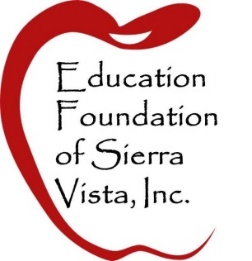 PO BOX 1812Sierra Vista, AZ 85636Your Education Foundation of Sierra Vista (EFofSV) is proud to be the sponsor of Adopt a Classroom program for SVUSD.   This is a two prong program.  SVUSD Teachers may submit applications for support of classroom projects. The application is available at www.EfofSV.org under projects- adopt a classroom.Individuals and Businesses may select classrooms to “adopt” by review of current applications or through solicitation from the EFofSV Board.  EFofSV endeavors to raise general funds of support as well as specific donors for requested projects.  At the present time, The Foundation has set a minimum budget of $3000 for the general support of Adopt a Classroom projects for the 2019 Fall Semester.  Teachers may request funds at any time.  The Foundation Board will review all applications on a first come, first serve basis and award up to $250 per approved application on a funds available basis.Teacher Application GuidelinesAll SVUSD Classroom Teachers are eligible to apply for up to $250 for support of a student related project for the fall 2019 semester. (maximum one application per teacher  will be approved for fall 2019 projects)Applications must include estimates for cost of items being purchased.Applications  be submitted by email or U.S. mailEmail address: EFofSV@gmail.com Mailing address:  PO Box 1812, Sierra Vista, AZ 85636Checks for the requested amount will be issued directly to the teacher of approved projects.Check recipients must submit receipts for project expenses to the Foundation no later than 30 days after receipt of the check. Failure to submit receipts in a timely manner may affect approval of the teacher’s future requests.Questions may be directed to Kriss Hagerl, EFofSV board member, at EFofSV@gmail.com or 520-266-0079EFofSV BoardRod Creathbaum   		Suzanne DeRosier   	Kriss Hagerl   	Carol Jelinek   Terry Rothery 	  Hal Thomas  	Sandra Trevino 	 Carolyn Umphrey